Paper EELR GP Federation Finance Management Audit @ September 2019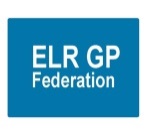 .  IdIssueUpdateActionWho When1What is the bank account name, sort code and account number?NA2What does the current bank mandate require in terms of signatures for authorising payments (please pick up any differences between cheques and online payments and also the limits that may or may not be involved)?3What does the current bank resolution require to change signing authorities (e.g. to add or remove a signatory, or to change the payment limits)?4Who has online access to the bank, is one person charged with downloading daily balances if so who?Hina Patel & James Watkins.  Balances are not downloaded on a daily basis.5What accounting software do you use to prepare the accounts?Sage6Does that accounting software access bank statement information in the form of electronic feed or is it manually input?7How frequently is the bank statement reconciled against payments out and receipts in and who is charged with completing reconciliations?8Management accounts are presented to Board meetings, are these reported directly from the accounting package or (if there is no accounting software in use) are reports an extract from spreadsheet analysis of income and expenditure?No.9 Who has responsibility for submitting VAT Returns online?Hina Patel.10Budgets are presented to the Board, who is responsible for drawing these up and is an ‘agreed’ or ‘accepted’ budget used for a full financial year or does the budget get updated during a financial year?11Thinking about suppliers to the Federation providing goods or services, what purchasing authorities are in place? E.g. Is there a ££ limit per supplier or ££ limit overall per month etc.12Is there a policy or procedure to ascertain ‘best value’ when purchasing new items and does this involve obtaining a minimum number of quotes before making a purchase, or using a purchase order system?13How are supplier invoices authorised and by whom, what records are kept of this process?14How are supplier invoices settled by cheque or direct bank payments and on what terms? e.g. 15days/30 days etc.15 Who is responsible for querying and resolving any supplier invoice discrepancies?16Is there a procedure for recording data (including email, postal address, primary contact, bank details etc.) for all suppliers and all customers (practices/members) of the Federation?17How is any data collected on suppliers/customers held?18The Federation is involved in numerous different schemes, some of which require activity prior to payment of funds to participating customers, some do not, how are details of these arrangements recorded for each different scheme is there any common procedure followed for each of these ‘contracts’?19What procedures are there to control the payments made to customers for the different contracts prior to payments being made and what records are kept of this process?20 Who is responsible for querying and resolving any customer payment discrepancies?21Turning to funds received, these are dependent on the various schemes referred to in 18 above, who is responsible for recording payments expected and checking against payments received including resolving any discrepancies?22Who are the accountants used to prepare the company accounts and who is the account manager?23Are the accountants responsible for submitting company tax information to HMRC or someone else?24 Who provides payroll? Is it outsourced or completed internally using software (if internal what software is used)?25Who carries responsibility for ensuring tax and  NIC contributions are paid monthly and what paper records are kept?26 How are paper and electronic records stored, by which I mean physically and electronically and what security is in place to control access to information?27Is the Federation registered with the Information Commissioner?